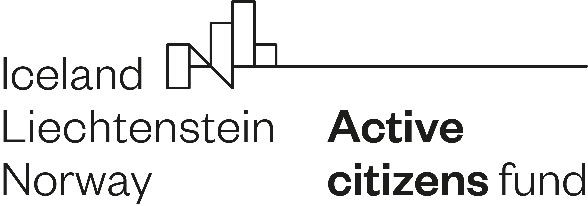 AKTIIVSETE KODANIKE FONDI TAOTLUSVORM OSAVÕTUKS ACTIVE CITIZENS 4 HUMAN RIGHTS PROGRAMMISTTaotlusvormile on lisatud:  	Vabaühenduse esindaja (osaleja) ingliskeelne motivatsioonikiri (kuni 1 lk) koos põhjendusega, miks soovitakse Aktiivsete Kodanike Päevadel osaleda ja kuidas saadud teadmisi, kogemusi ja kontakte soovitakse edaspidi kasutada	Vabaühenduse esindaja (osaleja) CVVabaühenduse nimiRegistrikoodPostiaadressKodulehekülgÜhenduse juhi nimiTelefon ja e-postOsaleja nimi (juhul kui erineb)Telefon ja e-postÜhenduse senine tegevus ja kogemused inimõiguste vallasKirjeldage, millega teie vabaühendus tegeleb. Kirjeldage suuremaid/olulisemaid projekte või algatusi, mis on seotud inimõigustega Taotleja kinnitusKinnitan, et taotluses esitatud andmed on õiged.Taotleja kinnitusKinnitan, et taotluses esitatud andmed on õiged.Allkirjaõigusliku isiku nimiAllkiri/allkirjastatud digitaalselt/